English Language Arts Component of the NJGPA Computer-Based Practice Test Answer and Alignment DocumentUnit 1Unit 1Unit 1Items 1‐7Items 1‐7Items 1‐7Task: Literary Analysis Task (LAT)Task: Literary Analysis Task (LAT)Task: Literary Analysis Task (LAT)Passage 1: from "Red Cranes" by Jacey ChoyPassage 1: from "Red Cranes" by Jacey ChoyPassage 1: from "Red Cranes" by Jacey ChoyItemNumberAnswer(s)StandardsAlignment1Item Type: EBSRPart A: APart B: CRL1; RL42Item Type: EBSRPart A: BPart B: DRL1; RL33Item Type: EBSRPart A: C Part B: DRL1; RL3Passage 2: from "The Firefly Hunt" by Jun’ichiro TanizakiPassage 2: from "The Firefly Hunt" by Jun’ichiro TanizakiPassage 2: from "The Firefly Hunt" by Jun’ichiro Tanizaki4Item Type: TECR Part A: BPart B: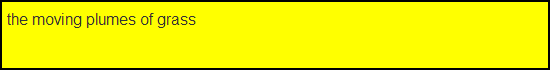 RL1; RL4; L65Item Type: EBSR Part A: APart B: DRL1; RL2;6Item Type: TECR Part A: CPart B: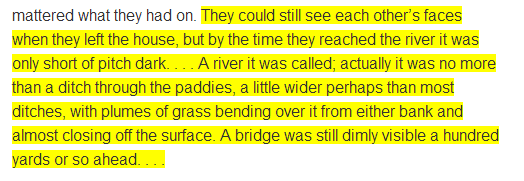 RL1; RL5Passage 1: from “Red Cranes” by Jacey Choy andPassage 2: from “The Firefly Hunt” by Jun’ichiro TanizakiPassage 1: from “Red Cranes” by Jacey Choy andPassage 2: from “The Firefly Hunt” by Jun’ichiro TanizakiPassage 1: from “Red Cranes” by Jacey Choy andPassage 2: from “The Firefly Hunt” by Jun’ichiro Tanizaki7Item Type: PCRRefer to Grades 6–High School Scoring Rubric for Prose Constructed Response ItemsRL1; RL3; RL6; W2;W4‐10Items 8‐11Items 8‐11Items 8‐11Passage Type: Informational S/MPassage Type: Informational S/MPassage Type: Informational S/MPassage: “10 Things You Can Do to Avoid Fraud” by Federal Trade CommissionPassage: “10 Things You Can Do to Avoid Fraud” by Federal Trade CommissionPassage: “10 Things You Can Do to Avoid Fraud” by Federal Trade CommissionItemNumberAnswer(s)StandardsAlignment8Item Type: EBSRPart A: D Part B: BRI1; RI4; L49Item Type: EBSRPart A: B Part B: BRI1; RI2;RI310Item Type: EBSRPart A: APart B: D and ERI1; RI3;RI5; RI611Item Type: EBSRPart A: BPart B: DRI1; RI2;RI6	Unit 2	Unit 2	Unit 2Items 1‐9Items 1‐9Items 1‐9Task: Research Simulation Task (RST)Task: Research Simulation Task (RST)Task: Research Simulation Task (RST)Passage 1: “Tinker v. Des Moines Independent Community School District” majority opinion by Justice Abe FortasPassage 1: “Tinker v. Des Moines Independent Community School District” majority opinion by Justice Abe FortasPassage 1: “Tinker v. Des Moines Independent Community School District” majority opinion by Justice Abe FortasItemNumberAnswer(s)StandardsAlignment1Item Type: EBSR Part A: CPart B: B and CRI1; RI22Item Type: EBSR Part A: DPart B: CRI1; RI5; RI6Passage 2: “Tinker v. Des Moines Independent Community School District” dissenting opinion by Justice Hugo BlackPassage 2: “Tinker v. Des Moines Independent Community School District” dissenting opinion by Justice Hugo BlackPassage 2: “Tinker v. Des Moines Independent Community School District” dissenting opinion by Justice Hugo Black3Item Type: EBSRPart A: DPart B: ARI1; L44Item Type: EBSRPart A: C Part B: ARI1; RI6Passage 1: “Tinker v. Des Moines Independent Community School District” majority opinion by Justice Abe Fortas andPassage 2: “Tinker v. Des Moines Independent Community School District” dissenting opinion by Justice Hugo BlackPassage 1: “Tinker v. Des Moines Independent Community School District” majority opinion by Justice Abe Fortas andPassage 2: “Tinker v. Des Moines Independent Community School District” dissenting opinion by Justice Hugo BlackPassage 1: “Tinker v. Des Moines Independent Community School District” majority opinion by Justice Abe Fortas andPassage 2: “Tinker v. Des Moines Independent Community School District” dissenting opinion by Justice Hugo BlackPassage 1: “Tinker v. Des Moines Independent Community School District” majority opinion by Justice Abe Fortas andPassage 2: “Tinker v. Des Moines Independent Community School District” dissenting opinion by Justice Hugo Black5Item Type: TECR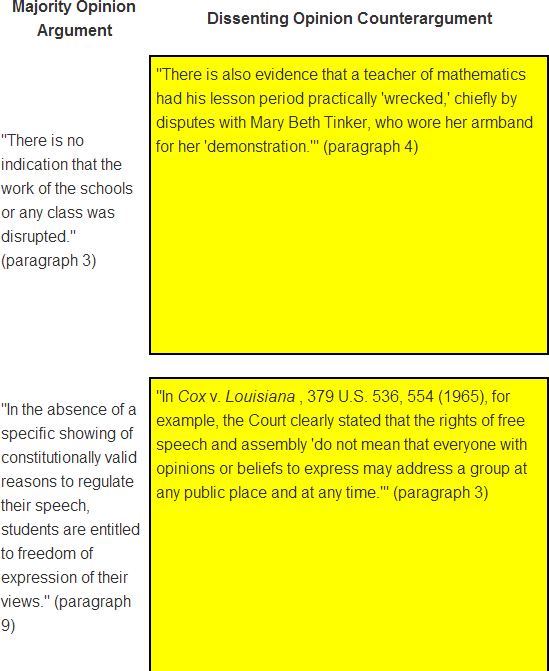 RI1; RI9RI1; RI96Item Type:EBSRPart A: D Part B: CRI1; RI5; RI9Passage 3: Audio clip of interview with law professor Catherine Ross on the Tinker v. Des Moines court decisionPassage 3: Audio clip of interview with law professor Catherine Ross on the Tinker v. Des Moines court decisionPassage 3: Audio clip of interview with law professor Catherine Ross on the Tinker v. Des Moines court decision7Item Type: EBSR Part A: BPart B: CRI1; L4Passage 1: “Tinker v. Des Moines Independent Community School District” majority opinion by Justice Abe Fortas andPassage 3: Audio clip of interview with law professor Catherine Ross on the Tinker v. Des Moines court decisionPassage 1: “Tinker v. Des Moines Independent Community School District” majority opinion by Justice Abe Fortas andPassage 3: Audio clip of interview with law professor Catherine Ross on the Tinker v. Des Moines court decisionPassage 1: “Tinker v. Des Moines Independent Community School District” majority opinion by Justice Abe Fortas andPassage 3: Audio clip of interview with law professor Catherine Ross on the Tinker v. Des Moines court decision8Item Type: EBSRPart A: A Part B: DRI1; RI2;RI9Passage 1: “Tinker v. Des Moines Independent Community School District” majority opinion by Justice Abe Fortas,Passage 2: “Tinker v. Des Moines Independent Community School District” dissenting opinion by Justice Hugo Black, andPassage 3: Audio clip of interview with law professor Catherine Ross on the Tinker v. Des Moines court decisionPassage 1: “Tinker v. Des Moines Independent Community School District” majority opinion by Justice Abe Fortas,Passage 2: “Tinker v. Des Moines Independent Community School District” dissenting opinion by Justice Hugo Black, andPassage 3: Audio clip of interview with law professor Catherine Ross on the Tinker v. Des Moines court decisionPassage 1: “Tinker v. Des Moines Independent Community School District” majority opinion by Justice Abe Fortas,Passage 2: “Tinker v. Des Moines Independent Community School District” dissenting opinion by Justice Hugo Black, andPassage 3: Audio clip of interview with law professor Catherine Ross on the Tinker v. Des Moines court decision9Item Type: PCRRefer to Grades 6–High School Scoring Rubric for Prose Constructed Response ItemsRI1; RI3;RI9; W2;W4‐10